Publicado en Barcelona el 20/09/2021 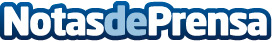 Carlos Abelló, nuevo Partner en la firma de Executive Search Badenoch + ClarkCarlos Abelló ha sido nombrado Partner en Badenoch + Clark, la firma de Executive Search y Top Management del Grupo Adecco que ofrece servicios de consultoría de alto valor para la búsqueda, selección y assessment de perfiles estratégicos y directivosDatos de contacto:Adecco+34914115868Nota de prensa publicada en: https://www.notasdeprensa.es/carlos-abello-nuevo-partner-en-la-firma-de Categorias: Nacional Comunicación Cataluña Nombramientos Recursos humanos Otros Servicios Consultoría http://www.notasdeprensa.es